學生彈性課程連結說明打開學校首頁2.點線上教學區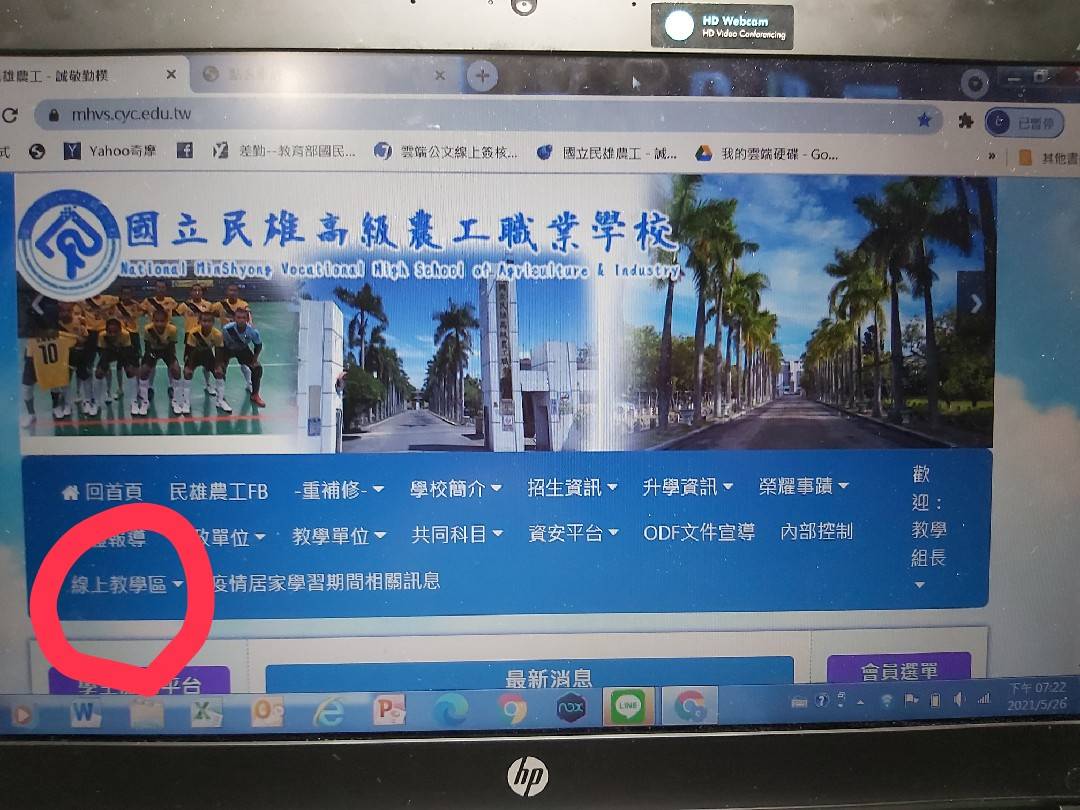 3.點彈性學習課程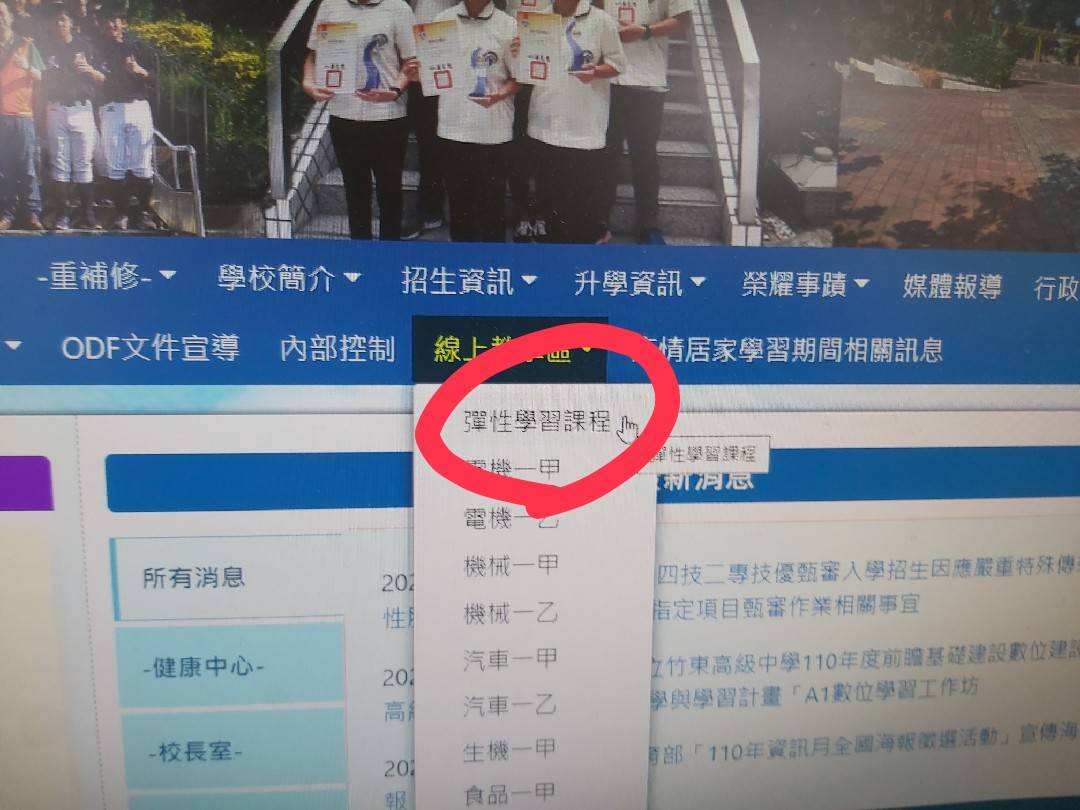 4.點你要上課班級的連結，完成